Региональный центр инжиниринга продолжает прием заявок	Региональный центр инжиниринга информирует о продолжении приема заявок на оказание услуг в 2024 году на льготных условиях. Поддержка центра позволит профинансировать до 90% стоимости работ, направленных на решение широкого спектра производственных задач.	Доступные услуги по которым оказывается содействие:Содействие в получении маркетинговых услуг, услуг по позиционированию и продвижению новых видов продукции (товаров, услуг) на российском и международном рынкахСоставление бизнес-планов / ТЭО / инвестиционных меморандумов для инвестиционных проектов предприятийСодействие в проведении работ по защите прав на результаты интеллектуальной деятельности и приравненные к ним средства индивидуализации юридических лиц, товаров, работ, услуг Разработка программ модернизации/развития/технического перевооружения производства для предприятийСодействие в проведении сертификации, декларировании, аттестации,  иные услугиКомплексная услуга по модернизации производстваРегиональным центром инжиниринга оказывается содействие в предоставлении услуг, направленных на развитие и модернизацию производства, внедрение современных технологий и продвижения инновационной продукции! 	Дополнительно специалисты РЦИ консультируют о таких возможностях, как:поиск заказчиков на продукцию с помощью сервиса «производственная кооперация и сбыт»привлечение льготного финансированияо возможности получения услуг консалтинга и инжиниринга на условиях софинансированияи другие вопросы по развитию вашего предприятияСпециалисты помогут вам определить направления развития вашего предприятия, выбрать оборудование и современные технологии для нового производства!	Подайте заявку на консультацию по доступным мерам поддержки производственных предприятий по ссылке.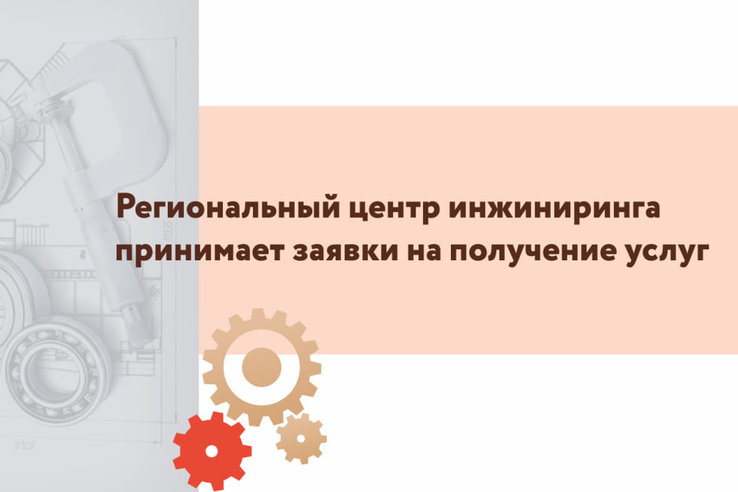 